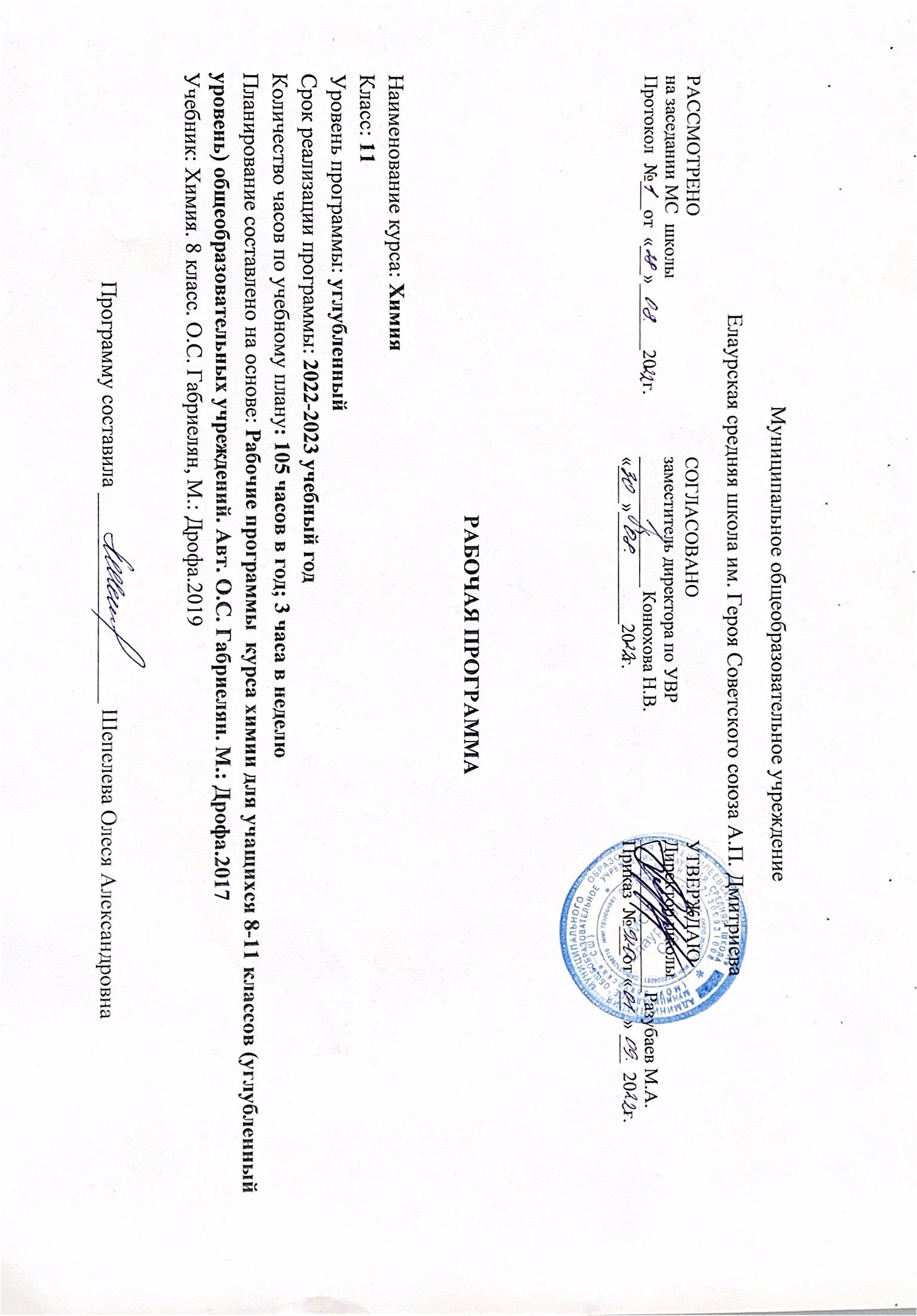 Аннотация к рабочей программе ПЛАНИРУЕМЫЕ РЕЗУЛЬТАТЫ ИЗУЧЕНИЯ УЧЕБНОГО ПРЕДМЕТА «ХИМИЯ» 11 (ПРОФИЛЬНЫЙ) КЛАССВ результате изучения химии  ученик получит возможность научиться (знать/понимать):роль химии в естествознании, ее связь с другими естественными науками, значение в жизни современного общества;важнейшие химические понятия: вещество, химический элемент, атом, молекула, масса атомов и молекул, ион, аллотропия, нуклиды и изотопы, атомные s-, p-, d-орбитали, химическая связь, электроотрицательность, валентность, степень окисления, пространственное строение молекул, моль, молярная масса, молярный объем, вещества молекулярного и немолекулярного строения, комплексные соединения, дисперсные системы, истинные растворы, электролитическая диссоциация, кислотно-основные реакции в водных растворах, гидролиз, окисление и восстановление, электролиз, скорость химической реакции, механизм реакции, катализ, тепловой эффект реакции, энтальпия, теплота образования, энтропия, химическое равновесие, константа равновесия, основные типы реакций в неорганической и органической химии;основные законы химии: закон сохранения массы веществ, периодический закон, закон постоянства состава, закон Авогадро, закон действующих масс в кинетике и термодинамике;основные теории химии: строения атома, химической связи, электролитической диссоциации, кислот и оснований, строения органических соединений (включая стереохимию), химическую кинетику и химическую термодинамику;классификацию и номенклатуру неорганических и органических соединений;вещества и материалы, широко используемые в практике: основные металлы и сплавы, графит, кварц, стекло, цемент, минеральные удобрения, минеральные и органические кислоты, щелочи, аммиак, искусственные волокна, каучуки, пластмассы, жиры, мыла и моющие средства;уметь:называть изученные вещества по «тривиальной» и международной номенклатурам;определять: валентность и степень окисления химических элементов, заряд иона, тип химической связи, пространственное строение молекул, тип кристаллической решетки, характер среды в водных растворах, окислитель и восстановитель, направление смещения равновесия под влиянием различных факторов, изомеры и гомологи, принадлежность веществ к различным классам органических соединений, характер взаимного влияния атомов в молекулах, типы реакций в неорганической и органической химии;характеризовать: s- , p- и d-элементы по их положению в периодической системе Д.И.Менделеева; общие химические свойства металлов, неметаллов, основных классов неорганических соединений;объяснять: зависимость свойств химического элемента и образованных им веществ от положения в периодической системе Д.И. Менделеева; зависимость свойств неорганических веществ от их состава и строения; природу и способы образования химической связи; зависимость скорости химической реакции от различных факторов;выполнять химический эксперимент по: распознаванию важнейших неорганических и органических веществ; получению конкретных веществ, относящихся к изученным классам соединений;проводить расчеты по химическим формулам и уравнениям реакций;осуществлять самостоятельный поиск химической информации с использованием различных источников (справочных, научных и научно-популярных изданий, компьютерных баз данных, ресурсов Интернета); использовать компьютерные технологии для обработки и передачи информации и ее представления в различных формах;использовать приобретенные знания и умения в практической деятельности и повседневной жизни для:понимания глобальных проблем, стоящих перед человечеством: экологических, энергетических и сырьевых;объяснения химических явлений, происходящих в природе, быту и на производстве;экологически грамотного поведения в окружающей среде;оценки влияния химического загрязнения окружающей среды на организм человека и другие живые организмы;безопасной работы с веществами в лаборатории, быту и на производстве;определения возможности протекания химических превращений в различных условиях и оценки их последствий; распознавания и идентификации важнейших веществ и материалов; оценки качества питьевой воды и отдельных пищевых продуктов;критической оценки достоверности химической информации, поступающей из различных источников.СОДЕРЖАНИЕ УЧЕБНОГО ПРЕДМЕТА «ХИМИЯ» 11 (ПРОФИЛЬНЫЙ ) КЛАССТема 1. Строение атома (10 ч)Атом – сложная частица. Ядро и электронная оболочка. Доказательства сложности строения атома: катодные и рентгеновские лучи, фотоэффект, радиоактивность. Открытие электрона, протона и нейтрона. Модели строения атома (Томпсона, Резерфорда, Бора). Микромир и макромир. Дуализм частиц микромира. Квантово-механические представления о строении атома.Состояние электронов в атоме. Нуклоны: протоны и нейтроны. Нуклиды. Изобары и изотопы. Квантово-механические представления о природе электрона. Электронное облако и орбиталь. Квантовые числа. Форма орбиталей (s, p, d, f). Энергетические уровни и подуровни. Строение электронных оболочек атомов. Электронные конфигурации атомов элементов. Принцип Паули и правило Гунда, правило Клечковского.. Электронно-графические формулы атомов элементов. Особенности электронного строения атомов хрома, меди, серебра и других. Электронная классификация элементов: s-,p-, d- и f-семейства.Валентные возможности атомов химических элементов. Валентные электроны. Валентные возможности атомов химических элементов, обусловленные числом неспаренных электронов в нормальном и возбужденном состояниях. Другие факторы, определяющие валентные возможности атомов: наличие неподеленных электронных пар и наличие свободных орбиталей. Сравнение понятий «валентность» и «степень окисления».Периодический закон и периодическая система химических элементов Д. И. Мен-делеева и строение атома. Предпосылки открытия периодического закона: накопление фактологического материала, работы предшественников (И. Я. Берцелиуса, И. В. Деберейнера, А. Э. Шанкуртуа, Дж. А. Ньюлендса, Л. Ю. Мейера); съезд химиков в Карлсруэ. Личностные качества Д. И. Менделеева.Открытие Д. И. Менделеевым периодического закона. Первая формулировка периодического закона. Структура Периодической системы элементов. Горизонтальная, вертикальная и диагональная периодические зависимости.Периодический закон и строение атома. Изотопы. Современная трактовка понятия «химический элемент». Закономерность Ван-ден-Брука – Мозли. Вторая формулировка периодического закона. Периодическая система Д. И. Менделеева и строение атома. Физический смысл порядкового номера элементов, номеров группы и периода. Причины изменения металлических и неметаллических свойств элементов в группах и периодах, в том числе больших и сверхбольших. Третья формулировка периодического закона. Значение периодического закона и периодической системы химических элементов Д.И. Менделеева для развития науки и понимания химической картины мира.Демонстрации. Фотоэффект. Катодные лучи (электронно-лучевые трубки), модели электронных облаков (орбиталей) различной формы. Различные варианты таблиц Периодической системы химических элементов Д.И.Менделеева. Образцы простых веществ, оксидов и гидроксидов элементов 3-го периода и демонстрация их свойств.Тема 2. Строение вещества. Дисперсные системы и растворы(16 ч)Химическая связь. Единая природа химической связи. Понятие о химической связи как процессе взаимодействия атомов с образованием молекул, ионов и радикалов. Виды химической связи. Аморфные и кристаллические вещества. Ионная химическая связь и ионные кристаллические решетки. Свойства веществ с ионной кристаллической решеткой. Ковалентная химическая связь Метод валентных связей в образовании ковалентной связи. Электроотрицательность и разновидности ковалентной связи по этому признаку: полярная и неполярная. Способ перекрывания электронных орбиталей и классификация химической связи по этому признаку: σ- и π-связи. Кратность ковалентных связей и их классификация по этому признаку: одинарная, двойная и т.д. Свойства ковалентной химической связи: насыщаемость, направленность, дипольный момент. Полярность связи и полярность молекул. Кристаллическое строение веществ с этим типом связи, их физические свойства.Металлическая химическая связь. Физические свойства металлов как функция металлической связи и металлической решетки.Водородная связь и механизм ее образования. Межмолекулярные и внутримолекулярные водородные связи. Физические свойства веществ с водородной связью. Биологическая роль водородной связи в организации структур биополимеров.Вандерваальсово взаимодействие. Единая природа химических связей: ионная связь как предельный случай ковалентной полярной связи; переход одного вида связи в другой; разные виды связи в одном веществе и т. д.Гибридизация орбиталей и геометрия молекул. Теория гибридизации и отталкивания валентных пар. Типы гибридизации: sр3-гибридизация у алканов, воды, аммиака, алмаза; sр2-гибридизация у соединений бора, алкенов, аренов, диенов и графита; sp-гибридизация у соединений бериллия, алкинов и карбина. Геометрия молекул названных веществ.Теория строения химических соединений А.М. Бутлерова. Предпосылки создания теории строения химических соединений: работы предшественников (Ж.Б. Дюма, Ф. Велер, Ш.Ф. Жерар, Ф.А. Кекуле), съезд естествоиспытателей в Шпейере. Личностные качества А.М. Бутлерова. Основные положения теории химического строения органических соединений и современной теории строения. Изомерия в органической и неорганической химии. Взаимное влияние атомов в молекулах органических и неорганических веществ.Основные направления развития теории строения органических соединений (зависимость свойств веществ не только от химического, но и от их электронного и пространственного строения). Индукционный и мезомерный эффекты. Стереорегулярность.Диалектические основы общности двух ведущих теорий химии. Диалектические основы общности периодического закона Д.И. Менделеева и теории строения А.М. Бутлерова в становлении (работы предшественников, накопление фактов, участие в съездах, русский менталитет), предсказании (новые элементы - Ga, Se, Ge и новые вещества - изомеры) и развитии (три формулировки).Полимеры органические и неорганические. Полимеры. Основные понятия химии высокомолекулярных соединений: «мономер», «полимер», «макромолекула», «структурное звено», «степень полимеризации», «молекулярная масса». Способы получения полимеров: реакции полимеризации и поликонденсации. Строение полимеров: геометрическая форма макромолекул, кристалличность и аморфность, стереорегулярность. Полимеры органические и неорганические. Каучуки. Пластмассы. Волокна. Биополимеры: белки и нуклеиновые кис-лоты. Неорганические полимеры атомного строения (аллотропные модификации углерода, кристаллический кремний, селен и теллур цепочечного строения, диоксид кремния и др.) и молекулярного строения (сера пластическая и др.).Понятие «дисперсная система». Чистые вещества и смеси. Классификация химических веществ по чистоте. Состав смесей. Растворы. Растворимость веществ. Классификация растворов в зависимости от состояния растворенного вещества(молекулярные, молекулярно-ионнные, ионные). Типы растворов по содержанию растворенного вещества. Концентрация растворов.Понятие о дисперсных системах. Дисперсионная среда и дисперсная фаза. Типы дисперсных систем и их значение в природе и жизни человека. Дисперсные системы с жидкой средой: взвеси, коллоидные системы, их классификация. Золи и гели. Эффект Тиндаля. Коагуляция. Синерезис в гелях.Расчетные задачи. 1. Расчеты по химическим формулам 2. Расчеты, связанные с понятиями «массовая доля» и «объемная доля» компонентов смеси. 3. Вычисление молярной концентрации растворов.Демонстрации. Модели кристаллических решеток веществ с различным типом связей. Модели молекул различной геометрии. Модели кристаллических решеток алмаза и графита. Модели молекул изомеров структурной и пространственной изомерии. Модели кристаллических решеток металлов.Коллекция пластмасс и волокон. Образцы неорганических полимеров: серы пластической, фосфора красного, кварца и др. Модели молекул белков и ДНК. Образцы различных систем с жидкой средой. Коагуляция. Синерезис. Эффект Тиндаля.Лабораторные опыты. 1. Знакомство с коллекцией пищевых, медицинских и биологических гелей и золей. 2. Получение коллоидного раствора хлорида железа(III)Тема 3. Химические реакции (25 ч)Классификация химических реакций в органической и неорганической химии. Понятие о химической реакции; ее отличие от ядерной реакции. Реакции, идущие без изменения качественного состава веществ: аллотропизация, изомеризация и полимеризация. Реакции, идущие с изменением состава веществ: по числу и составу реагирующих и образующихся веществ (разложения, соединения, замещения, обмена); по изменению степеней окисления элементов (окислительно-восстановительные реакции и не окислительно-восстановительные реакции); по тепловому эффекту (экзо- и эндотермические); по фазе (гомо- и гетерогенные); по направлению (обратимые и необратимые); по использованию катализатора (каталитические и некаталитические); по механизму (радикальные и ионные); по виду энергии, инициирующей реакцию (фотохимические, радиационные, электрохимические, термохимические). Особенности классификации реакций в органической химии. Вероятность протекания химических реакций. Закон сохранения энергии. Внутренняя энергия и экзо- и эндотермические реакции. Тепловой эффект химических реакций. Термохимические уравнения. Теплота образования. Понятие об энтальпии. Закон Г.И. Гесса и следствия из него. Энтропия. Энергия Гиббса. Возможность протекания реакций в зависимости от изменения энергии и энтропии.Скорость химических реакций. Предмет химической кинетики. Понятие о скорости реакции. Скорость гомо- и гетерогенной реакции. Энергия активации. Элементарные и сложные реакции. Факторы, влияющие на скорость химической реакции: природа реагирующих веществ; температура (закон Вант-Гоффа); концентрация (основной закон химической кинетики); катализаторы. Катализ: гомо- и гетерогенный; механизм действия катализаторов. Ферменты. Их сравнение с неорганическими катализаторами. Ферментативный катализ, его механизм. Ингибиторы и каталитические яды. Зависимость скорости реакций от поверхности соприкосновения реагирующих веществ.Обратимость химических реакций. Химическое равновесие. Понятие о химическом равновесии. Равновесные концентрации. Динамичность химического равновесия. Константа равновесия. Смещение равновесия. Факторы, влияющие на смещение равновесия: концентрация, давление и температура. Принцип Ле-Шателье.Электролитическая диссоциация. Электролиты и неэлектролиты. Электролитическая диссоциация. Механизм диссоциации веществ с различным типом химической связи. Свойства ионов. Катионы и анионы. Кислоты, соли, основания в свете электролитической диссоциации. Степень электролитической диссоциации, ее зависимость от природы электролита и его концентрации. Константа диссоциации. Ступенчатая диссоциация электролитов. Реакции, протекающие в растворах электролитов. Произведение растворимости.Водородный показатель. Диссоциация воды. Константа диссоциации воды. Ионное произведение воды. Водородный показатель рН. Среды водных растворов электролитов. Значение водородного показателя для химических и биологических процессов.Гидролиз. Понятие «гидролиз». Гидролиз как обменный процесс. Гидролиз органических соединений (углеводов, белков, АТФ) – как химическая основа обмена веществ и как основа энергетического обмена в живых организмах. Гидролиз органических веществ в промышленности. Гидролиз неорганических веществ. Гидролиз солей - три случая. Ступенчатый гидролиз. Необратимый гидролиз. Практическое применение гидролиза.Расчетные задачи. 1. Расчеты по термохимическим уравнениям. 2. Вычисление теплового эффекта реакции по теплотам образования реагирующих веществ и продуктов реакции. 3. Определение рН раствора заданной молярной концентрации. 4. Расчет средней скорости реакции по концентрациям реагирующих веществ. 5. Вычисления с использованием понятия «температурный коэффициент скорости реакции». 6. Нахождение константы равновесия реакции по равновесным концентрациям и определение исходных концентраций веществ.Демонстрации. Аллотропные превращения серы и фосфора. Модели н-бутана и изобутана. Получение кислорода из пероксида водорода и воды; дегидратация этанола. Цепочка превращений Р → Р2О5 → Н3РО4; свойства соляной и уксусной кислот; реакции, идущие с образованием осадка, газа и воды; свойства металлов; окисление альдегида в кислоту и спирта в альдегид. Реакции горения; реакции эндотермические на примере реакции разложения (этанола, калийной селитры, известняка или мела) и экзотермические на примере реакций соединения (обесцвечивание бромной воды и раствора перманганата калия этиленом, гашение извести и др.). Взаимодействие цинка с растворами соляной и серной кислот при разных температурах, при разных концентрациях соляной кислоты; разложение пероксида водорода с помощью оксида марганца (IV), катал азы сырого мяса и сырого картофеля. Взаимодействие цинка с различной поверхностью (порошка, пыли, гранул) с кислотой. Модель «кипящего слоя». Смещение равновесия в системе Fe3+ + 3CNS- ↔ Fe(CNS)3; омыление жиров, реакции этерификации. Зависимость степени электролитической диссоциации уксусной кислоты от разбавления. Сравнение свойств 0,1 Н растворов серной и сернистой кислот; муравьиной и уксусной кислот; гидроксидов лития, натрия и калия. Индикаторы и изменение их окраски в различных средах. Сернокислый и ферментативный гидролиз углеводов. Гидролиз карбонатов, сульфатов, силикатов щелочных металлов; нитратов цинка или свинца (II). Гидролиз карбида кальция.Лабораторные опыты. 3. Получение кислорода разложением пероксида водорода и (или) перманганата калия. 4. Реакции, идущие с образованием осадка, газа и воды для органических и неорганических кислот. 5. Использование индикаторной бумаги для определения рН слюны, желудочного сока и других соков организма человека. 6. Разные случаи гидролиза солей. Исследование среды растворов с помощью индикаторной бумаги.Тема 4. Вещества и их свойства (32 ч)Классификация неорганических веществ. Простые и сложные вещества. Благородные газы. Оксиды, их классификация, другие бинарные соединения (галогениды, сульфиды, карбиды). Гидроксиды (основания, кислородсодержащие кислоты, амфотерные гидроксиды). Кислоты, их классификация. Основания, их классификация. Соли средние, кислые, основные.Понятие о комплексном соединении. Комплексообразователь, лиганды, внутренняя и внешняя сфера. Координационное число комплексообразователя. Диссоциация комплексных соединений. Применение, роль в природе.Классификация органических веществ. Углеводороды и классификация веществ в зависимости от строения углеродной цепи (алифатические и циклические) и от кратности связей (предельные и непредельные). Гомологический ряд. Производные углеводородов: га-логеналканы, спирты, фенолы, альдегиды и кетоны, карбоновые кислоты, простые и сложные эфиры, нитросоединения, амины, аминокислоты.Металлы. Положение металлов в периодической системе Д.И. Менделеева и строение их атомов. Простые вещества — металлы: строение кристаллов и металлическая химическая связь. Аллотропия. Общие физические свойства металлов. Ряд стандартных электродных потенциалов. Общие химические свойства металлов (восстановительные свойства): взаимодействие с неметаллами (кислородом, галогенами, серой, азотом, водородом), с водой, кислотами и солями в растворах, органическими соединениями (спиртами, галогеналканами, фенолом, кислотами), со щелочами. Значение металлов в природе и в жизни организмов.Коррозия металлов. Понятие «коррозия металлов». Химическая коррозия. Электрохимическая коррозия. Способы защиты металлов от коррозии.Общие способы получения металлов. Металлы в природе. Металлургия и ее виды: пиро-, гидро- и электрометаллургия. Электролиз расплавов и растворов соединений металлов и его практическое значение.Переходные металлы. Железо. Медь, серебро; цинк, ртуть; хром, марганец (нахождение в природе; получение и применение простых веществ; свойства простых веществ; важнейшие соединения).Неметаллы. Положение неметаллов в периодической системе Д.И. Менделеева, строение их атомов. Электроотрицательность. Инертные газы. Двойственное положение водорода в периодической системе. Неметаллы — простые вещества. Их атомное и молекулярное строение. Аллотропия и ее причины. Химические свойства неметаллов. Окислительные свойства: взаимодействие с металлами, водородом, менее электроотрицательными неметаллами, некоторыми сложными веществами. Восстановительные свойства неметаллов в реакциях со фтором, кислородом, сложными веществами-окислителями (азотной и серной кислотами и др.).Водородные соединения неметаллов. Получение их синтезом и косвенно. Строение молекул и кристаллов этих соединений. Физические свойства. Отношение к воде. Изменение кислотно-основных свойств в периодах и группах.Несолеобразующие и солеобразующие оксиды.Кислородные кислоты. Изменение кислотных свойств высших оксидов и гидроксидов неметаллов в периодах и группах. Зависимость свойств кислот от степени окисления неметалла.Кислоты органические и неорганические. Кислоты в свете протолитической теории. Сопряженные кислотно-основные пары. Классификация органических и неорганических кислот. Общие свойства кислот: взаимодействие органических и неорганических кислот с металлами, с основными оксидами, с амфотерными оксидами и гидроксидами, с солями, образование сложных эфиров. Особенности свойств концентрированной серной и азотной кислот. Особенности свойств уксусной и муравьиной кислот.Основания органические и неорганические. Основания в свете протолитической теории. Классификация органических и неорганических оснований. Химические свойства щелочей и нерастворимых оснований. Свойства бескислородных оснований: аммиака и аминов. Взаимное влияние атомов в молекуле анилина.Амфотерные органические и неорганические соединения. Амфотерные соединения в свете протолитической теории. Амфотерность оксидов и гидроксидов некоторых металлов: взаимодействие с кислотами и щелочами. Понятие о комплексных соединениях. Комплексообразователь, лиганды, координационное число, внутренняя сфера, внешняя сфера. Амфотерность аминокислот: взаимодействие аминокислот со щелочами, кислотами, спиртами, друг с другом (образование полипептидов), образование внутренней соли (биполярного иона).Генетическая связь между классами органических и неорганических соединений. Понятие о генетической связи и генетических рядах в неорганической и органической химии. Генетические ряды металла (на примере кальция и железа), неметалла (на примере серы и кремния), переходного элемента (на примере цинка). Генетические ряды и генетическая связь в органической химии (для соединений, содержащих два атома углерода в молекуле). Единство мира веществ.Расчетные задачи. 1. Вычисление массы или объема продуктов реакции по известной массе или объему исходного вещества, содержащего примеси. 2. Вычисление массы исходного вещества, если известен практический выход и массовая доля его от теоретически возможного. 3. Вычисления по химическим уравнениям реакций, если одно из реагирующих веществ дано в избытке. 4. Определение молекулярной формулы вещества по массовым долям элементов. 5. Определение молекулярной формулы газообразного вещества по известной относительной плотности и массовым долям элементов. 6. Нахождение молекулярной формулы вещества по массе (объему) продуктов сгорания. 7. Комбинированные задачи.Демонстрации. Коллекция «Классификация неорганических веществ» и образцы представителей классов. Коллекция «Классификация органических веществ» и образцы представителей классов. Модели кристаллических решеток металлов. Коллекция металлов с разными физическими свойствами. Взаимодействие: а) лития, натрия, магния и железа с кислородом; б) щелочных металлов с водой, спиртами, фенолом; в) цинка с растворами соля-ной и серной кислот; г) натрия с серой; д) алюминия с иодом; е) железа с раствором медного купороса; ж) алюминия с раствором едкого натра. Оксиды и гидроксиды хрома, их получение и свойства. Переход хромата в бихромат и обратно. Коррозия металлов в зависимости от условий. Защита металлов от коррозии: образцы «нержавеек», защитных покрытий. Коллекция руд. Электролиз растворов солей. Модели кристаллических решеток иода, алмаза, графита. Аллотропия фосфора, серы, кислорода. Взаимодействие: а) водорода с кислородом; б) сурьмы с хлором; в) натрия с иодом; г) хлора с раствором бромида калия; д) хлорной и сероводородной воды; е) обесцвечивание бромной воды этиленом или ацетиленом. Получение и свойства хлороводорода, соляной кислоты и аммиака. Свойства соляной, разбавленной серной и уксусной кислот. Взаимодействие концентрированных серной, азотной кислот и разбавленной азотной кислоты с медью. Реакция «серебряного зеркала» для муравьиной кислоты. Взаимодействие раствора гидроксида натрия с кислотными оксидами (оксидом углерода (IV)), амфотерными гидроксидами (гидроксидом цинка). Взаимодействие аммиака с хлороводородом и водой. Аналогично для метиламина. Взаимодействие аминокислот с кислотами и щелочами. Осуществление переходов:Са → СаО → Са(ОН)2; Р → Р2О5 → Н3РО4 → Са3(РО4)2; Си → СиО → CuSO4 → Си(ОН)2 → СиО → Си; С2Н5ОН → С2Н4 → С2Н4Вг2.Лабораторные опыты. 7. Ознакомление с образцами представителей разных классов неорганических веществ. 8. Ознакомление с образцами представителей разных классов орга-нических веществ. 9. Ознакомление с коллекцией руд. 10. Сравнение свойств кремниевой, фосфорной, серной и хлорной кислот; сернистой и серной кислот; азотистой и азотной кис-лот. 11. Свойства соляной, серной (разб.) и уксусной кислот. 12. Взаимодействие гидроксида натрия с солями, сульфатом меди (II) и хлоридом аммония. 13. Разложение гидроксида меди (II). Получение гидроксида алюминия и изучение его амфотерных свойств.В результате изучения темы обучающиеся должны знать: классификацию неорганических и органических веществ; характеристику металлов по положению в ПС, физические и химические свойства металлов, понятие «коррозия металлов», общие способы получения металлов; характеристику неметаллов и их соединений по положению атомов в ПС, характеристику кислот, оснований, амфотерных соединений органических и неорганических; понятие о генетической связи и генетических рядах в неорганической и органической химии.Уметь: вычислять массу или объем продуктов реакции по известной массе или объему исходного вещества, содержащего примеси, вычислять массу исходного вещества, если известен практический выход и массовая доля его от теоретически возможного, проводить вычисления по химическим уравнениям реакций, если одно из реагирующих веществ дано в избытке, определять молекулярную формулу вещества по массовым долям элементов, определять молекулярную формулу газообразного вещества по известной относительной плотности и массовым долям элементов, находить молекулярную формулу вещества по массе (объему) продуктов сгорания, решать комбинированные задачи.Тема 5. Химический практикум (8 ч)1. Получение, собирание и распознавание газов и изучение их свойств. 2. Решение экспериментальных задач по теме «Свойства веществ». 3. Сравнение свойств неорганических и органических соединений. 4. Решение экспериментальных задач по теме «Гидролиз». 5. Решение экспериментальных задач по неорганической химии. 6. Решение экспериментальных задач по органической химии. 7. Генетическая связь между классами неорганических и органических веществ. 8. Решение экспериментальных задач по распознаванию пластмасс и волокон.В результате изучения данной темы обучающиеся должны уметь: проводить химический эксперимент на основе знаний по курсу химии средней школы с соблюдением требований техники безопасности.Тема 6. Химия в жизни общества (10 часов).Химия и производство. Химия и сельское хозяйство. Химия и проблемы окружающей среды. Химия и повседневная жизнь человека.ТЕМАТИЧЕСКОЕ  ПЛАНИРОВАНИЕ  УЧЕБНОГО ПРЕДМЕТА  «ХИМИЯ»  11  (ПРОФИЛЬНЫЙ )  КЛАССКАЛЕНДАРНО-ТЕМАТИЧЕСКОЕ ПЛАНИРОВАНИЕ  УЧЕБНОГО ПРЕДМЕТА «ХИМИЯ»  11 (ПРОФИЛЬНЫЙ) КЛАСС Название курса Химия Химия Класс 11 (углубленный) 11 (углубленный) Количество часов 105 ч  (3  часа  в неделю) 105 ч  (3  часа  в неделю) Составитель Шепелева Олеся Александровна Шепелева Олеся Александровна Цель курса Цели: Усвоение единства органической и неорганической химии на основе общности понятий, законов и теорий. Цели: Усвоение единства органической и неорганической химии на основе общности понятий, законов и теорий. Структура курса Название раздела. Тема Количество часов Строение атома 10 Строение вещества. Дисперсные системы и растворы 16 Химические реакции 25 Вещества и их свойства 32 Химия в жизни общества 10 Химический практикум 8 Систематизация и обобщение знаний 4 Итого 105 Наименование темыВсего часовПрактические работыКонтрольные  работыТема 1. Строение атома10К.р. №1 
Контрольная работа по теме «Строение атома».Тема 2. Строение вещества. Дисперсные системы16К.р. №2 
Контрольная работа по теме «Строение вещества. Дисперсные системы и растворы».Тема 3. Химические реакции25К.р. №3 «Химические реакции».Тема 4. Вещества и их свойства32К.р. №4«Химия элементов»К.р. №5«Вещества и их свойства»Тема 5. Химический практикум8№ 1 «Получение, собирание, распознавание газов и изучение их свойств».№ 2 «Скорость химических реакций. Химическое равновесие»№3 «Сравнение свойств неорганических и органических соединений"№ 4 «Решение экспериментальных задач по теме «Гидролиз»№ 5 «Решение экспериментальных задач по неорганической химии»№ 6 «Решение экспериментальных задач по органической химии»№ 7 «Генетическая связь между классами неорганических и органических соединений»№8 «Решение экспериментальных задач по определению пластмасс и волокон».Тема 5. Химия в жизни общества10Обобщение и систематизация4Итого 10585№ урока№ урокаКалендарные срокиКалендарные срокиКалендарные срокиКалендарные срокиТема, тип урока, региональный компонент, профориентацияТема, тип урока, региональный компонент, профориентацияПланируемые результатыПланируемые результатыВиды деятельности, форма работыТворческая, исследовательская проектная деятельность учащихсяФормы контроляФормы контроляпланпланпланфактфактфактОсвоение предметных знаний (базовые понятия)УУДТема 1. Введение (10 часов)Тема 1. Введение (10 часов)Тема 1. Введение (10 часов)Тема 1. Введение (10 часов)Тема 1. Введение (10 часов)Тема 1. Введение (10 часов)Тема 1. Введение (10 часов)Тема 1. Введение (10 часов)Тема 1. Введение (10 часов)Тема 1. Введение (10 часов)Тема 1. Введение (10 часов)Тема 1. Введение (10 часов)Тема 1. Введение (10 часов)11Строение атома.Повторительно-обобщающий урокАтом-сложная частица. Доказательства сложности строения атома: катодные и рентгеновские лучи, фотоэффект, радиоактивность. Открытие электрона, протона и нейтрона. Модели строения атома (Томпсона, Резерфорда, Бора). Микромир и макромир. Квантово-механические представления о строении атома. Нуклоны. Изотопы. Изобары.Умение строить логическое рассуждение, включающее установление причинно-следственных связейРабота с учебником, эвристическая беседа.Педагогическое наблюдение, фронтальный опросПедагогическое наблюдение, фронтальный опрос22Строение атомного ядра. Изотопы. Ядерные реакции.КомбинированныйСообщение по теме33Состояние электрона в атоме. Квантовые числа.КомбинированныйЭлектроны. Электронные облака: виды, характеристика. Главное, орбитальное, магнитное, спиновое квантовые числа. Зависимость квантовых чисел элемента от его положения в ПСХЭ.Составлять план решения проблемы. Работая по плану, сверять свои действия с целью и, при необходимости, исправлять ошибки самостоятельноРабота с учебником, таблицей Менделеева;Педагогическое наблюдение, индивидуальный и групповой контроль44Строение электронных оболочек атомов. Электронные и электронно-графические формулы.Комбинированный.Правила заполнения энергетических уровней и орбиталей. Правило Гунда и принцип Паули, правило Клечковского. Понятие о завершенном электронном уровне. Электронные конфигурации атомов и ионовСоставлять план решения проблемы. Работая по плану, сверять свои действия с целью и, при необходимости, исправлять ошибки самостоятельноРабота под руководством учителя.Педагогическое наблюдение, индивидуальный и групповой контроль55Валентные возможности атомов химических элементов.КомбинированныйВалентность. Валентные электроны. Валентные возможности атомов химических элементов, обусловленные разными факторами. Валентность и степень окисленияУмение строить логическое рассуждение, включающее установление причинно-следственных связейРабота с учебником, эвристическая беседа.Педагогическое наблюдение, фронтальный опрос66Открытие Д.И.Менделеевым Периодического законаКомбинированныйПредпосылки открытия Периодического закона. Открытие закона. Первая и последующие формулировки Периодического закона. Структура ПСХЭ. Современные представления о химическом элементе. ПСХЭ Д.И.Менделеева и строение атомов. Физический смысл порядкового номера. Периодическое изменение свойств элементов. Причины изменения свойств в группах и периодах. Значение ПЗ и ПСХЭ.Осознавать потребность и готовность к самообразованиюРабота с учебником, таблицей Менделеева;Сообщение по темеФронтальный контрольИндивидуальный контроль77Периодический закон и строение атома.КомбинированныйПредпосылки открытия Периодического закона. Открытие закона. Первая и последующие формулировки Периодического закона. Структура ПСХЭ. Современные представления о химическом элементе. ПСХЭ Д.И.Менделеева и строение атомов. Физический смысл порядкового номера. Периодическое изменение свойств элементов. Причины изменения свойств в группах и периодах. Значение ПЗ и ПСХЭ.Осознавать потребность и готовность к самообразованиюРабота с учебником, таблицей Менделеева;Фронтальный контрольИндивидуальный контроль88Зависимость свойств элементов и соединений от их положения в Периодической системе. Значение Периодического закона КомбинированныйПредпосылки открытия Периодического закона. Открытие закона. Первая и последующие формулировки Периодического закона. Структура ПСХЭ. Современные представления о химическом элементе. ПСХЭ Д.И.Менделеева и строение атомов. Физический смысл порядкового номера. Периодическое изменение свойств элементов. Причины изменения свойств в группах и периодах. Значение ПЗ и ПСХЭ.Осознавать потребность и готовность к самообразованиюРабота с учебником, таблицей Менделеева;Фронтальный контрольИндивидуальный контроль99Обобщение и систематизация знаний по теме «Строение атома»Повторительно-обобщающий урокСоставлять план решения проблемы. Работать по плануРабота по карточкамГрупповой контроль1010Контрольная работа №1 по теме «Строение атома».Урок учета знаний.Фронтальный контрольТема 2. Строение вещества. Дисперсные системы и растворы (16 часов)Тема 2. Строение вещества. Дисперсные системы и растворы (16 часов)Тема 2. Строение вещества. Дисперсные системы и растворы (16 часов)Тема 2. Строение вещества. Дисперсные системы и растворы (16 часов)Тема 2. Строение вещества. Дисперсные системы и растворы (16 часов)Тема 2. Строение вещества. Дисперсные системы и растворы (16 часов)Тема 2. Строение вещества. Дисперсные системы и растворы (16 часов)Тема 2. Строение вещества. Дисперсные системы и растворы (16 часов)Тема 2. Строение вещества. Дисперсные системы и растворы (16 часов)Тема 2. Строение вещества. Дисперсные системы и растворы (16 часов)Тема 2. Строение вещества. Дисперсные системы и растворы (16 часов)Тема 2. Строение вещества. Дисперсные системы и растворы (16 часов)Тема 2. Строение вещества. Дисперсные системы и растворы (16 часов)11\111\111\1Химическая связь. Ионная связь.Изучение нового материалаПонятие о химической связи как процессе взаимодействия атомов с образованием молекул, ионов и радикалов. Виды химической связи. Аморфные и кристаллические вещества. Ионная химическая связь. Ионы, образованные атомами металлов и неметаллов. Образование бинарных соединений.Умение строить логическое рассуждение, включающее установление причинно-следственных связейРабота с учебником, таблицамиСообщение по темеИндивидуальный контроль12\212\212\2Химическая связь. Ионная связьКомбинированныйПонятие о химической связи как процессе взаимодействия атомов с образованием молекул, ионов и радикалов. Виды химической связи. Аморфные и кристаллические вещества. Ионная химическая связь. Ионы, образованные атомами металлов и неметаллов. Образование бинарных соединений.Формирование осознанного и доброжелательного отношения к мнению другого человека.Работа с учебникомГрупповой контроль13\313\313\3Ковалентная химическая связь.КомбинированныйКовалентная связь. Электроотрицательность и разновидности ковалентной связи. Типы ковалентной связи: σ- и π-связи; одинарные, двойные и тройные. Свойства ковалентной связи. Типы кристаллических решеток.Умение строить эффективное взаимодействие с одноклассниками при выполнении совместной работыРабота в парахПедагогическое наблюдение, индивидуальный и групповой контроль14\414\414\4Металлическая связь КомбинированныйМеталлическая связь и ее особенности. Физические свойства металлов как функция металлической связи и металлической кристаллической решетки.Работа в парахРабота с учебникомИндивидуальный и групповой контроль15\515\515\5Водородная связь КомбинированныйВодородная связь и механизм ее образования. Межмолекулярная и внутримолекулярная водородные связи. Биологическая роль водородной связиФормирование осознанного и доброжелательного отношения к мнению другого человека.Работа с учебникомСообщение по темеГрупповой контроль16\616\616\6Пространственное строение молекулКомбинированныйТеория гибридизации и отталкивания электронных пар. Типы гибридизации электронных орбиталей и геометрия органических и неорганических молекул.Умение строить эффективное взаимодействие с одноклассниками при выполнении совместной работыРабота с учебником, таблицамиИндивидуальный и групповой контроль17\717\717\7Теория строения химических соединений.КомбинированныйПредпосылки создания теории. Работы предшественников. Вклад А.М.Бутлерова в развитие теории. Основные положения теории строения. Изомерия. Взаимное влияние атомов.Формирование осознанного и доброжелательного отношения к мнению другого человека.Работа со схемами, таблицамиИндивидуальный контроль18\818\818\8Основные направления развития теории строения КомбинированныйОсновные направления развития теории строения органических соединений. Индукционный и мезомерный эффект.Составлять план решения проблемы. Работать по плануРабота с учебником, таблицамиИндивидуальный и групповой контроль19\919\919\9Диалектические основы общности двух ведущих теорий химии.Повторительно-обобщающий урокДиалектические основы общности двух ведущих теорий химииРабота в парахРабота с учебникомЗащита проектовИндивидуальный контроль20\1020\1020\10Полимеры органические и неорганические КомбинированныйПолимеры. Основные понятия химии высокомолекулярных соединений. Характеристика полимеров. Строение полимеров. Свойства полимеров. Полимеры органические и неорганические. Получение полимеровФормирование осознанного и доброжелательного отношения к мнению другого человека.Работа со схемами, таблицамиЗанимательная задачаИндивидуальный контроль21\1121\1121\11Полимеры органические и неорганические КомбинированныйПолимеры. Основные понятия химии высокомолекулярных соединений. Характеристика полимеров. Строение полимеров. Свойства полимеров. Полимеры органические и неорганические. Получение полимеровФормирование осознанного и доброжелательного отношения к мнению другого человека.Работа со схемами, таблицамиИндивидуальный контроль22\1222\1222\12Чистые вещества и смесикомбинированныйЧистые вещества и смеси. Состав смесей. Растворы. Растворимость веществ. Концентрация растворов. Классификация растворов.Умение строить эффективное взаимодействие с одноклассниками при выполнении совместной работыРабота с учебникомИндивидуальный контроль23\1323\1323\13Понятие о дисперсных системах, их классификация и значение.КомбинированныйПонятие «Дисперсная система». Дисперсность. Классификация дисперсных систем.Умение строить логическое рассуждение, включающее установление причинно-следственных связейРабота с учебником, таблицамиИндивидуальный контроль24\1424\1424\14Обобщение и систематизация знаний по теме.Повторительно-обобщающий урокОсознавать потребность и готовность к самообразованиюФронтальный контроль25\1525\1525\15Обобщение и систематизация знаний по теме.Повторительно-обобщающий урокСоставлять план решения проблемы.Работа по карточкамПрезентация проектовИндивидуальный контроль Фронтальный контроль26\1626\1626\16Контрольная работа №2 по теме «Строение вещества. Дисперсные системы и растворы».Урок учета знаний.Фронтальный контрольТема 3. Химические реакции (25 часов)Тема 3. Химические реакции (25 часов)Тема 3. Химические реакции (25 часов)Тема 3. Химические реакции (25 часов)Тема 3. Химические реакции (25 часов)Тема 3. Химические реакции (25 часов)Тема 3. Химические реакции (25 часов)Тема 3. Химические реакции (25 часов)Тема 3. Химические реакции (25 часов)Тема 3. Химические реакции (25 часов)Тема 3. Химические реакции (25 часов)Тема 3. Химические реакции (25 часов)Тема 3. Химические реакции (25 часов)27\127\127\1Классификация химических реакций в органической и неорганической химии.КомбинированныйТипы реакций. Реакции присоединения, отщепления (элиминирования), замещения, изомеризации, полимеризации. Примеры таких реакций.Составлять план решения проблемы. Работая по плану, сверять свои действия с целью и, при необходимости, исправлять ошибки самостоятельно.Работа в парахПедагогическое наблюдение, индивидуальный и групповой контроль28\228\228\2Классификация химических реакций в органической и неорганической химии.КомбинированныйТипы реакций. Реакции соединения, разложение, замещения, обмена, окислительно-восстановительные, горения, экзо – и эндотермические. Примеры таких реакций.Составлять план решения проблемы. Работая по плану, сверять свои действия с целью и, при необходимости, исправлять ошибки самостоятельно.Работа в парахПедагогическое наблюдение, индивидуальный и групповой контроль29\329\329\3Классификация химических реакций в органической и неорганической химии.Повторительно-обобщающий урокТипы реакцийОсознавать потребность и готовность к самообразованиюРабота по карточкамФронтальный контроль30\430\430\4Почему идут химические реакцииКомбинированныйЗакон сохранения энергии. Внутренняя энергия, экзо- и эндотермические реакции. Тепловой эффект. Термохимические уравнения. Теплота образования. Закон Гесса. Энтропия. Возможность протекания реакций в зависимости от изменения энергии и энтропииУмение выделять главное в тексте, структурировать учебный материалРабота со схемами, таблицамиПроектыИндивидуальный контроль31\531\531\5Почему идут химические реакцииКомбинированныйЗакон сохранения энергии. Внутренняя энергия, экзо- и эндотермические реакции. Тепловой эффект. Термохимические уравнения. Теплота образования. Закон Гесса. Энтропия. Возможность протекания реакций в зависимости от изменения энергии и энтропииФормирование осознанного и доброжелательного отношения к мнению другого человека.Работа с карточкамиФронтальный контроль32\632\632\6Скорость химических реакций.Урок изучения нового материала.Скорость химических реакций. Скорость гомогенной гетерогенной реакций. Энергия активации. Зависимость скорости реакций от различных факторов. Катализ. Катализаторы. Ингибиторы. Каталитические яды. Ферменты. Поверхность соприкосновения реагирующих веществФормирование осознанного и доброжелательного отношения к мнению другого человека.Работа со схемами, таблицамиИндивидуальный контроль33\733\733\7Скорость химических реакций.КомбинированныйСкорость химических реакций. Скорость гомогенной гетерогенной реакций. Энергия активации. Зависимость скорости реакций от различных факторов. Катализ. Катализаторы. Ингибиторы. Каталитические яды. Ферменты. Поверхность соприкосновения реагирующих веществСоставлять план решения проблемы.Работа по карточкамИндивидуальный и групповой контроль34\834\834\8Факторы, влияющие на скорость химической реакции.КомбинированныйСкорость химических реакций. Скорость гомогенной гетерогенной реакций. Энергия активации. Зависимость скорости реакций от различных факторов. Катализ. Катализаторы. Ингибиторы. Каталитические яды. Ферменты. Поверхность соприкосновения реагирующих веществОсознавать потребность и готовность к самообразованиюРабота в парахСообщение по темеФронтальный контроль35\935\935\9Обратимость химических реакций.КомбинированныйОбратимые и необратимые процессы. Химическое равновесие. Смещение химического равновесия. Правило Ле-ШательеСоставлять план решения проблемы. Работая по плану, сверять свои действия с целью и, при необходимости, исправлять ошибки самостоятельно.Работа в группахПедагогическое наблюдение, индивидуальный и групповой контроль36\1036\1036\10Химическое равновесие.КомбинированныйОбратимые и необратимые процессы. Химическое равновесие. Смещение химического равновесия. Правило Ле-ШательеСоставлять план решения проблемы. Работая по плану, сверять свои действия с целью и, при необходимости, исправлять ошибки самостоятельно.Работа со схемами, таблицамиПедагогическое наблюдение, индивидуальный и групповой контроль37\1137\1137\11Окислительно-восстановительные реакции.Урок изучения нового материала.КомбинированныйОкислительно-восстановительные реакции. Определение степеней окисления для элементов, образующих вещества разных классов. Степень окисления.Осознавать потребность и готовность к самообразованиюРабота под руководством учителя.Сообщение по темеИндивидуальный и групповой контроль,Тестирование38\1238\1238\12Окислительно-восстановительные реакции.Урок изучения нового материала.КомбинированныйОкислительно-восстановительные реакции. Определение степеней окисления для элементов, образующих вещества разных классов. Степень окисления.Осознавать потребность и готовность к самообразованиюРабота под руководством учителя.Индивидуальный и групповой контроль,Тестирование39\1339\1339\13Окислительно-восстановительные реакции.В органической химииКомбинированныйОкислительно-восстановительные реакции в органической химии.Оцениваниерезультатов своей деятельности на урокеРабота с учебником, таблицамиФронтальный контроль40\1440\1440\14Окислительно-восстановительные реакции.В органической химииКомбинированныйОкислительно-восстановительные реакции в органической химии.Оцениваниерезультатов своей деятельности на урокеРабота с учебником, таблицамиИндивидуальный и групповой контроль41\1541\1541\15Составление уравнений окислительно-восстановительных реакций.КомбинированныйОпределение степеней окисления для элементов, образующих вещества разных классов. Степень окисления.Составлять план решения проблемы. Работая по плану, сверять свои действия с целью и, при необходимости, исправлять ошибки самостоятельноРабота по карточкамСообщение по темеИндивидуальный и групповой контроль,Тестирование42\1642\1642\16Составление уравнений окислительно-восстановительных реакций.КомбинированныйОпределение степеней окисления для элементов, образующих вещества разных классов. Степень окисления.Составлять план решения проблемы. Работая по плану, сверять свои действия с целью и, при необходимости, исправлять ошибки самостоятельноРабота по карточкамИндивидуальный и групповой контроль,Тестирование43\1743\1743\17Электролитическая диссоциация.КомбинированныйЭлектролиты. Диссоциация. Механизм диссоциации веществ с различным типом связи. Катионы и анионы. Сильные и слабые электролиты. Таблица растворимости. Константа растворимости. Кислоты, соли и основания в свете преставлений об ЭД.Оцениваниерезультатов своей деятельности на урокеРабота под руководством учителя.Индивидуальный и групповой контроль44\1844\1844\18Электролитическая диссоциация.Повторительно-обобщающий урокЭлектролиты. Диссоциация. Механизм диссоциации веществ с различным типом связи. Катионы и анионы. Сильные и слабые электролиты. Таблица растворимости. Константа растворимости. Кислоты, соли и основания в свете преставлений об ЭД.Составлять план решения проблемы. Работа по плануРабота с учебником, таблицамиСообщение по темеИндивидуальный и групповой контроль,Тестирование45\1945\1945\19Водородный показатель.КомбинированныйДиссоциация воды. Константа ее диссоциации. Ионное произведение воды. Водородный показатель – pH. Среды водных растворов электролитов. Влияние рН на химические и биологические процессы.Осознавать потребность и готовность к самообразованиюРабота с учебником, таблицамиСообщение по темеИндивидуальный и групповой контроль,Тестирование46\2046\2046\20Гидролиз органических веществ.КомбинированныйПонятие «гидролиз». Гидролиз органических соединений (галогеноалканов, сложных эфиров, углеводов, белков, АТФ). Гидролиз неорганических соединений, в том числе гидролиз солей (3 случая)Ступенчатый гидролиз. Необратимый гидролиз. Практическое применение гидролиза.Составлять план решения проблемы.Работа в парахИндивидуальный и групповой контроль47\2147\2147\21Гидролиз солей.Комбинированный.Понятие «гидролиз». Гидролиз органических соединений (галогеноалканов, сложных эфиров, углеводов, белков, АТФ). Гидролиз неорганических соединений, в том числе гидролиз солей (3 случая)Ступенчатый гидролиз. Необратимый гидролиз. Практическое применение гидролиза.Формирование осознанного и доброжелательного отношения к мнению другого человека.Оценивание результатов своей деятельности на урокеРабота под руководством учителя.Сообщение по темеИндивидуальный и групповой контроль48\2248\2248\22Гидролиз солей.Комбинированный.Понятие «гидролиз». Гидролиз органических соединений (галогеноалканов, сложных эфиров, углеводов, белков, АТФ). Гидролиз неорганических соединений, в том числе гидролиз солей (3 случая)Ступенчатый гидролиз. Необратимый гидролиз. Практическое применение гидролиза.Формирование осознанного и доброжелательного отношения к мнению другого человека.Оценивание результатов своей деятельности на урокеРабота со схемами, таблицамиИндивидуальный и групповой контроль49\2349\2349\23Обобщение и систематизация знаний по теме.Повторительно-обобщающий урокОсознавать потребность и готовность к самообразованиюРабота по карточкамФронтальный контроль50\2450\2450\24Обобщение и систематизация знаний по теме.Повторительно-обобщающий урокСоставлять план решения проблемы.Работа по карточкамИндивидуальный контроль Фронтальный контроль51\2551\2551\25Контрольная работа №3 по теме «Химические реакции». Урок учета знаний.Фронтальный контрольТема 4. Вещества и их свойства (32 часа).Тема 4. Вещества и их свойства (32 часа).Тема 4. Вещества и их свойства (32 часа).Тема 4. Вещества и их свойства (32 часа).Тема 4. Вещества и их свойства (32 часа).Тема 4. Вещества и их свойства (32 часа).Тема 4. Вещества и их свойства (32 часа).Тема 4. Вещества и их свойства (32 часа).Тема 4. Вещества и их свойства (32 часа).Тема 4. Вещества и их свойства (32 часа).Тема 4. Вещества и их свойства (32 часа).Тема 4. Вещества и их свойства (32 часа).Тема 4. Вещества и их свойства (32 часа).52\152\152\1Классификация неорганических веществУрок изучения нового материалаПростые и сложные вещества. Оксиды, их классификация. Гидроксиды (основания, кислородсодержащие кислоты, амфотерные гидроксиды). Кислоты, их классификация. Основания, их классификация. Соли средние, кислые, основные. Комплексные соединенияФормирование осознанного и доброжелательного отношения к мнению другого человека.Оценивание результатов своей деятельности на урокеРабота под руководством учителя.Сообщение по темеИндивидуальный и групповой контроль53\253\253\2Классификация органических веществПовторительно-обобщающий урокУглеводороды, их классификация в зависимости от строения углеродной цепи (алифатические и циклические) и от кратности связей (предельные и непредельные). Гомологический ряд. Производные углеводородов: галогеноалканы, спирты, фенолы, альдегиды и кетоны, карбоновые кислоты, простые и сложные эфиры, нитросоединения, амины, аминокислоты.Формирование осознанного и доброжелательного отношения к мнению другого человека.Оценивание результатов своей деятельности на урокеРабота со схемами, таблицамиИндивидуальный и групповой контроль54\354\354\3МеталлыКомбинированный.Положение металлов в Периодической системе и строение их атомов. Простые вещества – металлы: металли-ческая связь и строение кристал-лов. Аллотропия. Общие физичес-кие свойства металлов. Общие химические свойства металлов (восстановительные свойства): взаимодействие с неметаллами (кислородом, галогенами, серой, азотом, водородом), с водой, кислотами, с солями в растворах, органическими веществами (спиртами, галогеналканами, фенолом, кислотами), со щелочами. Значение металлов. Ряд стандартных электродных потенциаловОсознавать потребность и готовность к самообразованиюРабота со схемами, таблицамиРеклама элементаФронтальный контроль55\455\455\4МеталлыКомбинированный.Положение металлов в Периодической системе и строение их атомов. Простые вещества – металлы: металли-ческая связь и строение кристал-лов. Аллотропия. Общие физичес-кие свойства металлов. Общие химические свойства металлов (восстановительные свойства): взаимодействие с неметаллами (кислородом, галогенами, серой, азотом, водородом), с водой, кислотами, с солями в растворах, органическими веществами (спиртами, галогеналканами, фенолом, кислотами), со щелочами. Значение металлов. Ряд стандартных электродных потенциаловУмение выделять главное в тексте, структурировать учебный материалРабота с рисунками, схемами, приборамиСообщение по темеФронтальный контроль56\556\556\5МеталлыКомбинированный.Положение металлов в Периодической системе и строение их атомов. Простые вещества – металлы: металли-ческая связь и строение кристал-лов. Аллотропия. Общие физичес-кие свойства металлов. Общие химические свойства металлов (восстановительные свойства): взаимодействие с неметаллами (кислородом, галогенами, серой, азотом, водородом), с водой, кислотами, с солями в растворах, органическими веществами (спиртами, галогеналканами, фенолом, кислотами), со щелочами. Значение металлов. Ряд стандартных электродных потенциаловФормирование осознанного и доброжелательного отношения к мнению другого человека.Оценивание результатов своей деятельности на урокеРабота со схемами, таблицамиФронтальный контроль57\657\657\6Коррозия металлов Комбинированный.Понятие «коррозия». Химическая коррозия.
Электрохимическая коррозия. Способы защиты
металлов от коррозииСоставлять план решения проблемы.Работа со схемами, таблицамиИндивидуальный и групповой контроль,Тестирование58\758\758\7Коррозия металлов Комбинированный.Понятие «коррозия». Химическая коррозия.
Электрохимическая коррозия. Способы защиты
металлов от коррозииОценивание результатов своей деятельности на урокеРабота с рисунками, схемами, приборамиИндивидуальный и групповой контроль59\859\859\8Общие способы получения металловКомбинированный.Металлы в природе. Металлургия: пиро-, гидро- и
электрометаллургия. Электролиз расплавов и растворов соединений металлов, его практическое значениеОсознавать потребность и готовность к самообразованиюРабота со схемами, таблицамиСообщение по темеИндивидуальный и групповой контроль60\960\960\9Общие способы получения металловКомбинированный.Металлы в природе. Металлургия: пиро-, гидро- и
электрометаллургия. Электролиз расплавов и растворов соединений металлов, его практическое значениеСоставлять план решения проблемы.Работа со схемами, таблицамиСообщение по темеФронтальный контроль61\1061\1061\10Металлы побочных подгрупп: медь, сереброПереходные металлы: медь, серебро, цинк, ртуть, марганец, железо, хром. Особенности строения атомов. Химические свойстваСоставлять план решения проблемы.Работа под руководством учителя.Реклама элементаИндивидуальный и групповой контроль,Тестирование62\1162\1162\11Цинк, ртутьКомбинированный
Переходные металлы: медь, серебро, цинк, ртуть, марганец, железо, хром. Особенности строения атомов. Химические свойстваОценивание результатов своей деятельности на урокеРабота со схемами, таблицами.Индивидуальный и групповой контроль63\1263\1263\12Марганец, хромКомбинированныйПереходные металлы: медь, серебро, цинк, ртуть, марганец, железо, хром. Особенности строения атомов. Химические свойстваОсознавать потребность и готовность к самообразованиюЗнакомство с образцами веществ разных классов.Индивидуальный и групповой контроль64\1364\1364\13ЖелезоКомбинированныйПереходные металлы: медь, серебро, цинк, ртуть, марганец, железо, хром. Особенности строения атомов. Химические свойстваОценивание результатов своей деятельности на урокеЗнакомство с образцами веществ разных классов.Фронтальный контроль65\1465\1465\14Урок-упражнение по теме «Металлы»КомбинированныйРешение задач и упражнений, комбинированный зачетФормирование осознанного и доброжелательного отношения к мнению другого человека.Работа со схемами, таблицамиФронтальный контроль66\1566\1566\15Урок-упражнение по теме «Металлы»КомбинированныйРешение задач и упражнений, комбинированный зачетУмение выделять главное в тексте, структурировать учебный материалРабота в парахИндивидуальный и групповой контроль,Тестирование67\1667\1667\16Решение расчетных задач по теме «Металлы»Решение задач и упражнений, комбинированный зачетСоставлять план решения проблемы.Работа в парахИндивидуальный и групповой контроль68\1768\1768\17НеметаллыУрок изучения нового материалаПоложение неметаллов в ПСХЭ, строение атомов. ЭО. Инертные газы. Двойственное положение водорода в Периодической системе. Неметаллы – простые вещества. Аллотропия. Химические свойства неметаллов. Окислительные свойства: взаимодействие с металлами, водородом, менее электроотрицательными неметаллами, некоторыми сложными веществами. Восстановительные свойства неметаллов в реакциях с фтором, кислородом, сложными веществами-окислителями. Водо-родные соединения неметаллов. Строение молекул и кристаллов. Физические свойства. Отношение к воде. Изменение кислотно-основных свойств в периодах и группах. Несолеобразующие и солеобразующие оксиды. Кислородсодержащие кислоты.Осознавать потребность и готовность к самообразованиюРабота с рисунками, схемами, приборамиРабота со схемами, таблицамиРеклама элементаИндивидуальный и групповой контроль69\1869\1869\18НеметаллыКомбинированныйПоложение неметаллов в ПСХЭ, строение атомов. ЭО. Инертные газы. Двойственное положение водорода в Периодической системе. Неметаллы – простые вещества. Аллотропия. Химические свойства неметаллов. Окислительные свойства: взаимодействие с металлами, водородом, менее электроотрицательными неметаллами, некоторыми сложными веществами. Восстановительные свойства неметаллов в реакциях с фтором, кислородом, сложными веществами-окислителями. Водо-родные соединения неметаллов. Строение молекул и кристаллов. Физические свойства. Отношение к воде. Изменение кислотно-основных свойств в периодах и группах. Несолеобразующие и солеобразующие оксиды. Кислородсодержащие кислоты.Осознавать потребность и готовность к самообразованиюРабота с рисунками, схемами, приборамиРабота со схемами, таблицамиИндивидуальный и групповой контроль70\1970\1970\19НеметаллыПовторительно-обобщающий урокПоложение неметаллов в ПСХЭ, строение атомов. ЭО. Инертные газы. Двойственное положение водорода в Периодической системе. Неметаллы – простые вещества. Аллотропия. Химические свойства неметаллов. Окислительные свойства: взаимодействие с металлами, водородом, менее электроотрицательными неметаллами, некоторыми сложными веществами. Восстановительные свойства неметаллов в реакциях с фтором, кислородом, сложными веществами-окислителями. Водо-родные соединения неметаллов. Строение молекул и кристаллов. Физические свойства. Отношение к воде. Изменение кислотно-основных свойств в периодах и группах. Несолеобразующие и солеобразующие оксиды. Кислородсодержащие кислоты.Осознавать потребность и готовность к самообразованиюРабота с рисунками, схемами, приборамиРабота со схемами, таблицамиИндивидуальный и групповой контроль71\2071\2071\20Обобщение и систематизация знаний по теме.Повторительно-обобщающий урокСоставлять план решения проблемы.Работа по карточкамИндивидуальный контроль Фронтальный контроль72\2172\2172\21Контрольная работа №4 по теме «Химия элементов». Урок учета знаний.Фронтальный контроль73\2273\2273\22Кислоты органические и неорганическиеКомбинированныйКислоты в свете протолитической теории. Сопряженные кислотно-основные пары. Классификация органических и неорганических
кислот. Общие свойства кислот: взаимодействие органических и неорганических кислот с металла-ми, основными и амфотерными оксидами и гидроксидами, с соля-ми, образование сложных эфиров.
Особенности свойств H2SO4(конц.) и HNO3. Особенности свойств СН3СООН и НСООНСоставлять план решения проблемы. Работая по плану, сверять свои действия с целью и, при необходимости, исправлять ошибки самостоятельноЗаполнение таблиц и схем, знакомство с образцами веществ разных классов.Индивидуальный и групповой контрольИндивидуальный и групповой контроль74\2374\2374\23Кислоты органические и неорганическиеКомбинированныйКислоты в свете протолитической теории. Сопряженные кислотно-основные пары. Классификация органических и неорганических
кислот. Общие свойства кислот: взаимодействие органических и неорганических кислот с металла-ми, основными и амфотерными оксидами и гидроксидами, с соля-ми, образование сложных эфиров.
Особенности свойств H2SO4(конц.) и HNO3. Особенности свойств СН3СООН и НСООНСоставлять план решения проблемы. Работая по плану, сверять свои действия с целью и, при необходимости, исправлять ошибки самостоятельноЗаполнение таблиц и схем, знакомство с образцами веществ разных классов.Индивидуальный и групповой контрольИндивидуальный и групповой контроль75\2475\2475\24Кислоты органические и неорганическиеКомбинированныйКислоты в свете протолитической теории. Сопряженные кислотно-основные пары. Классификация органических и неорганических
кислот. Общие свойства кислот: взаимодействие органических и неорганических кислот с металла-ми, основными и амфотерными оксидами и гидроксидами, с соля-ми, образование сложных эфиров.
Особенности свойств H2SO4(конц.) и HNO3. Особенности свойств СН3СООН и НСООНСоставлять план решения проблемы. Работая по плану, сверять свои действия с целью и, при необходимости, исправлять ошибки самостоятельноЗаполнение таблиц и схем, знакомство с образцами веществ разных классов.Индивидуальный и групповой контрольИндивидуальный и групповой контроль76\2576\2576\25Основания органические и неорганическиеКомбинированныйОснования в свете протолитической теории. Классификация органических и неорганических
оснований. Химические свойства щелочей и нерастворимых оснований. Свойства бескислородных оснований: аммиака и аминов.Взаимное влияние атомов в молекуле анилинаУмение строить логическое рассуждение, включающее установление причинно-следственных связейЗаполнение таблиц и схем, Знакомство с образцами веществ разных классов.Сообщение по темеФронтальный контроль77\2677\2677\26Основания органические и неорганическиеКомбинированныйОснования в свете протолитической теории. Классификация органических и неорганических
оснований. Химические свойства щелочей и нерастворимых оснований. Свойства бескислородных оснований: аммиака и аминов.Взаимное влияние атомов в молекуле анилинаУмение строить логическое рассуждение, включающее установление причинно-следственных связейЗаполнение таблиц и схем, Знакомство с образцами веществ разных классов.Фронтальный контроль78\2778\2778\27Амфотерные органические и неорганические соединенияКомбинированныйАмфотерные соединения в свете протолитической теории. Амфотерность оксидов и гидроксидов переходных металлов: взаимодействие с кислотами и щелочами.Амфотерность аминокислот: взаимодействие аминокислот со щелочами, кислотами, спиртами, друг с другом (образование полипептидов), образование внутренней соли (биполярного иона)Умение строить логическое рассуждение, включающее установление причинно-следственных связейЗаполнение таблиц и схем, Знакомство с образцами веществ разных классов.Сообщение по темеИндивидуальный и групповой контроль79\2879\2879\28Амфотерные органические и неорганические соединенияКомбинированныйАмфотерные соединения в свете протолитической теории. Амфотерность оксидов и гидроксидов переходных металлов: взаимодействие с кислотами и щелочами.Амфотерность аминокислот: взаимодействие аминокислот со щелочами, кислотами, спиртами, друг с другом (образование полипептидов), образование внутренней соли (биполярного иона)Умение строить логическое рассуждение, включающее установление причинно-следственных связейЗаполнение таблиц и схем, Знакомство с образцами веществ разных классов.Индивидуальный и групповой контроль80\2980\2980\29Генетическая связь между классами неорганических и органических соединенийКомбинированныйПонятие о генетической связи и генетических рядах в неорганической и органической химии. Генетические ряды металла (на примере Са и Fе), неметалла (на примере S и Si), переходного элемента Zn).Генетические ряды и генетическая связь органических веществ (для соединений, содержащих два атома углерода). Единство мира веществОсознавать потребность и готовность к самообразованиюРабота со схемамиИндивидуальный и групповой контроль,Тестирование81\3081\3081\30Генетическая связь между классами неорганических и органических соединенийКомбинированныйПонятие о генетической связи и генетических рядах в неорганической и органической химии. Генетические ряды металла (на примере Са и Fе), неметалла (на примере S и Si), переходного элемента Zn).Генетические ряды и генетическая связь органических веществ (для соединений, содержащих два атома углерода). Единство мира веществОсознавать потребность и готовность к самообразованиюРабота под руководством учителя.Индивидуальный и групповой контроль,Тестирование82\3182\3182\31Генетическая связь между классами неорганических и органических соединенийКомбинированныйПонятие о генетической связи и генетических рядах в неорганической и органической химии. Генетические ряды металла (на примере Са и Fе), неметалла (на примере S и Si), переходного элемента Zn).Генетические ряды и генетическая связь органических веществ (для соединений, содержащих два атома углерода). Единство мира веществОсознавать потребность и готовность к самообразованиюРабота по карточкамИндивидуальный и групповой контроль,Тестирование83\3283\3283\32Урок-упражнениеПовторительно-обобщающий урокРешение задач и упражненийОценивание результатов своей деятельности на урокеРабота по карточкамСообщение по темеФронтальный контрольТема 5. Практикум (8 часов).Тема 5. Практикум (8 часов).Тема 5. Практикум (8 часов).Тема 5. Практикум (8 часов).Тема 5. Практикум (8 часов).Тема 5. Практикум (8 часов).Тема 5. Практикум (8 часов).Тема 5. Практикум (8 часов).Тема 5. Практикум (8 часов).Тема 5. Практикум (8 часов).Тема 5. Практикум (8 часов).Тема 5. Практикум (8 часов).Тема 5. Практикум (8 часов).84\184\184\1Практическая работа №1 Получение, собирание, распознавание газов
и изучение их свойств.Урок-практикумФизические и химические свойства газовСоставлять план решения проблемы. Умение строить логическое рассуждениеРабота по инструкции, практическая работаИндивидуальный и фронтальный контроль85\285\285\2Практическая работа №2 Скорость химических реакций. Химическое равновесие.Урок-практикумЗависимость скорости реакции от различных факторовСоставлять план решения проблемы. Умение строить логическое рассуждениеРабота по инструкции, практическая работаИндивидуальный и фронтальный контроль86\386\386\3Практическая работа №3 Сравнение свойств органических и неорганических соединений. Урок-практикумХимические свойства веществ разных классовСоставлять план решения проблемы. Умение строить логическое рассуждениеРабота по инструкции, практическая работаИндивидуальный и фронтальный контроль87\487\487\4Практическая работа №4 Решение экспериментальных задач по теме «Гидролиз».Урок-практикумСвойства солей, гидролиз солейСоставлять план решения проблемы. Умение строить логическое рассуждениеРабота по инструкции, практическая работаИндивидуальный и фронтальный контроль88\588\588\5Практическая работа №5 Решение экспериментальных задач по неорганической химии.Урок-практикумХимические свойства веществ разных классовСоставлять план решения проблемы. Умение строить логическое рассуждениеРабота по инструкции, практическая работаИндивидуальный и фронтальный контроль89\689\689\6Практическая работа №6 Решение экспериментальных задач по органической химии. Урок-практикумХимические свойства веществ разных классовСоставлять план решения проблемы. Умение строить логическое рассуждениеРабота по инструкции, практическая работаИндивидуальный и фронтальный контроль90\790\790\7Практическая работа №7 Генетическая связь между классами неорганических и органических соединенийУрок-практикумХимические свойства веществ разных классовСоставлять план решения проблемы. Умение строить логическое рассуждениеРабота по инструкции, практическая работаИндивидуальный и фронтальный контроль91\891\891\8Практическая работа №8 Решение экспериментальных задач по распознаванию пластмасс и волокон.Урок-практикумКачественные реакции на разные пластмассы и волокнаСоставлять план решения проблемы. Умение строить логическое рассуждениеРабота по инструкции, практическая работаИндивидуальный и фронтальный контрольТема 6. Химия в жизни общества (10 часов).Тема 6. Химия в жизни общества (10 часов).Тема 6. Химия в жизни общества (10 часов).Тема 6. Химия в жизни общества (10 часов).Тема 6. Химия в жизни общества (10 часов).Тема 6. Химия в жизни общества (10 часов).Тема 6. Химия в жизни общества (10 часов).Тема 6. Химия в жизни общества (10 часов).Тема 6. Химия в жизни общества (10 часов).Тема 6. Химия в жизни общества (10 часов).Тема 6. Химия в жизни общества (10 часов).Тема 6. Химия в жизни общества (10 часов).Тема 6. Химия в жизни общества (10 часов).92-93\1-292-93\1-292-93\1-2Химия и производствоКомбинированныйЛекционно-семинарское занятие:1) химическая промышленность и химические технологии;2) сырье для химической пром-ти;3) вода в химической пром-ти;4) энергия для химического пр-ва;5) научные принципы химического производства;6) защита окружающей среды и охрана труда при химическом пр-е;7) основные стадии химического производства (NН3,СН3ОН);8) сравнение производства аммиака и метанолаУмение строить логическое рассуждение, включающее установление причинно-следственных связейСообщение по темеИндивидуальный контроль Фронтальный контроль94-95\3-494-95\3-494-95\3-4Химия и сельское хозяйство КомбинированныйЛекционно-семинарское занятие:1) химизация сельского хозяйства и ее направления;2) растения и почва, почвенный поглощающий комплекс (ППК);3) удобрения и их классификация;4) хим. средства защиты растений;5) отрицательные последствия прим. пестицидов и борьба с ними;6) химизация животноводстваУмение выделять главное в тексте, структурировать учебный материалСообщение по темеИндивидуальный контроль Фронтальный контроль96-97\5-696-97\5-696-97\5-6Химия и проблемы окружающей средыКомбинированныйЛекционно-семинарское занятие:1) химическое загрязнение окружающей среды;2) охрана гидросферы от химического загрязнения;3) охрана почвы от химического загрязнения;4) охрана атмосферы от химического загрязнения;5) охрана флоры и фауны от химического загрязнения;6) биотехнология и генная инженерияСоставлять план решения проблемы.Сообщение по темеИндивидуальный контроль Фронтальный контроль98-99\7-898-99\7-898-99\7-8Химия и повседневная жизнь человекаКомбинированныйЛекционно-семинарское занятие:1) домашняя аптека;2) моющие и чистящие средства;3) средства борьбы с бытовыми насекомыми;4) средства личной гигиены и косметики;5) химия и пища;6) маркировка упаковок пищевых и гигиенических продуктов, умение их читать;7) экология жилища;8) химия и гигиена человекаОсознавать потребность и готовность к самообразованиюЗащита проектовФронтальный контроль100\9100\9100\9Обобщение и систематизация знаний по теме.Повторительно-обобщающий урокОценивание результатов своей деятельности на урокеИндивидуальный контроль Фронтальный контроль101\10101\10101\10Контрольная работа №5 по теме «Вещества и их свойства»Урок учета знаний.Фронтальный контрольОбобщение и систематизация пройденного материалаОбобщение и систематизация пройденного материалаОбобщение и систематизация пройденного материалаОбобщение и систематизация пройденного материалаОбобщение и систематизация пройденного материалаОбобщение и систематизация пройденного материалаОбобщение и систематизация пройденного материалаОбобщение и систематизация пройденного материалаОбобщение и систематизация пройденного материалаОбобщение и систематизация пройденного материалаОбобщение и систематизация пройденного материалаОбобщение и систематизация пройденного материалаОбобщение и систематизация пройденного материала102102102Строение атома и ПСХЭ Повторительно-обобщающий урокСтроение атома и ПСХЭУмение строить логическое рассуждение, включающее установление причинно-следственных связейРабота под руководством учителя.Индивидуальный и групповой контроль103103103Вещества и их свойства Повторительно-обобщающий урокКлассификация веществ, физические и химические свойства веществОсознавать потребность и готовность к самообразованиюИндивидуальный и групповой контроль104104104Генетическая связь между классами неорганических и органических соединенийУрок-упражнениеРешение упражнений на генетическую связьРабота по карточкамРабота под руководством учителя.Индивидуальный и групповой контроль105105105Заключительный урок